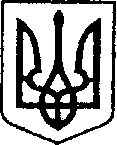 УКРАЇНАЧЕРНІГІВСЬКА ОБЛАСТЬН І Ж И Н С Ь К А    М І С Ь К А    Р А Д А12 сесіяVIIIскликанняР І Ш Е Н Н Явід19 серпня2021 р.	м. Ніжин	№61-12//2021Про оренду комунального майнаВідповідно до статей 25, 26, 42, 59, 60, 73 Закону України «Про місцеве самоврядування в Україні», Закону України «Про оренду державного та комунального майна» від 03 жовтня 2019 року №157-XI, Порядку передачі в оренду державного та комунального майна, затвердженого постановою Кабінету Міністрів України від 03 червня 2020р. №483 «Деякі питання оренди державного та комунального майна», Регламентy Ніжинської міської ради Чернігівської області, затвердженого рішенням Ніжинської міської ради від 27 листопада 2020 року №3-2/2020 (зі змінами), рішення Ніжинської міської ради від 30 березня 2021 року № 35-8/2021 «Про затвердження Методики розрахунку орендної плати за майно комунальної власності Ніжинської територіальної громади» (зі змінами),враховуючи заяву (лист)Комунального некомерційного підприємства «Обласний центр екстреної медичної допомоги та медицини катастроф» №670 від 17.06.2021 року, міська рада вирішила:          1.Переукласти договір оренди нерухомого майна, що належить до комунальної власності територіальної громади міста Ніжина №37 від 02 грудня 2015 року, без проведення аукціону, укладеного зКомунальним некомерційним підприємством «Обласний центр екстреної медичної допомоги та медицини катастроф» Чернігівської обласної ради на нежитлове приміщення з 7 кімнат, загальною площею 230,1 кв.м., які знаходяться на першому поверсі будівлі за адресою: місто Ніжин, вулиця Покровська, будинок 18, строком на 5 років для розміщення Обласного центру екстреної медичної допомоги та медицини катастроф.          2.Переукласти договір оренди нерухомого майна, що належить до комунальної власності територіальної громади міста Ніжина №38 від 02 грудня 2015 року, без проведення аукціону, укладеного зКомунальним некомерційним підприємством «Обласний центр екстреної медичної допомоги та медицини катастроф» Чернігівської обласної ради на нежитлове приміщення з 2 кімнат, загальною площею 41,1 кв.м., які знаходяться на першому поверсі будівлі за адресою: місто Ніжин, вулиця Покровська, будинок 18, строком на 5 років для розміщення Обласного центру екстреної медичної допомоги та медицини катастроф.3.Переукласти договір оренди нерухомого майна, що належить до комунальної власності територіальної громади міста Ніжина №39 від 02 грудня 2015 року, без проведення аукціону, укладеного зКомунальним некомерційним підприємством «Обласний центр екстреної медичної допомоги та медицини катастроф» Чернігівської обласної ради на нежитлове приміщення, загальною площею 25,2 кв.м. за адресою: місто Ніжин, вулиця Покровська, будинок 14є, строком на 5 років для розміщення гаражу Комунального некомерційного підприємства «Обласний центр екстреної медичної допомоги та медицини катастроф».           4.Управлінню комунального майна та земельних відносин Ніжинської міської ради Чернігівської області, Комунальному некомерційному підприємству«Обласний центр екстреної медичної допомоги та медицини катастроф» Чернігівської обласної ради вжити заходів щодо реалізації цього рішення згідно Закону України «Про оренду державного та комунального майна» від  03 жовтня 2019 року №157-XI, Порядку передачі в оренду державного та комунального майна, затвердженого постановою Кабінету Міністрів України від 03 червня 2020 р. №483 «Деякі питання оренди державного та комунального майна».5.Начальнику відділу комунального майна управління комунального майна та земельних відносин Ніжинської міської ради Федчун Н.О. забезпечити оприлюднення даного рішення на офіційному сайті Ніжинської міської ради протягом п’яти робочих днів після його прийняття.6.Організацію виконання даного рішення покласти на першого заступника міського голови з питань діяльності виконавчих органів ради Вовченка Ф. І. та начальника управління комунального майна та земельних відносин Ніжинської міської ради Чернігівської області Онокало І.А.7.Контроль за виконанням даного рішення покласти на постійну комісію міської ради з питань житлово-комунального господарства, комунальної власності, транспорту і зв’язку та енергозбереження (голова комісії – Дегтяренко В.М.).Міський голова						                   Олександр КОДОЛАВізують:Начальник управліннякомунального майната земельнихвідносинНіжинськоїміської ради	          Ірина ОНОКАЛОПерший заступник міськогоголови з питаньдіяльностівиконавчихорганів ради                                                   Федір ВОВЧЕНКОСекретар Ніжинської міської ради                                       Юрій ХОМЕНКОНачальниквідділуюридично-кадрового забезпеченняапарату                                                               В’ячеслав ЛЕГАвиконавчого комітетуНіжинської міської ради     		Головний спеціаліст-юрист відділубухгалтерського обліку, звітностіта правового забезпечення управліннякомунального майна та земельнихвідносин Ніжинської міської ради                                        Сергій САВЧЕНКОГолова постійноїкомісіїміськоїради з питань житлово-комунальногогосподарства, комунальної власності, транспорту і зв’язку та енергозбереження	Вячеслав ДЕГТЯРЕНКОГолова постійної комісії міської ради з питаньрегламенту, законності, охорони прав і свобод громадян,запобіганнякорупції, адміністративно-територіальногоустрою, депутатської діяльності та етики                              Валерій САЛОГУБ